Rosanna Cubs - Mother & Cub Night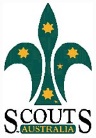 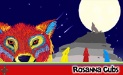 Father’s Day is coming up….. so we’ll have a Mother and Cub night to get ready for it!This Tuesday (29/8) will be a Mother and Cub night in the lead-up to Fathers Day.  Cubs should try to bring along their Mother or, if not possible, someone to stand-in (Grandmother, Aunt, much older (i.e. mature) sister, Adult friend of family etc.).  We’ll be making sure we have some fun and get ready for Fathers Day!  RegardsAkela(0411 121 495)akela@rosannacubs.orgsee us at: www.rosannacubs.org